D8 test – první světová válka		Datum: 		Podpis:Kam patřilo Rusko?Centrální mocnostiDohodaTrojspolekKterý stát přešel od Trojspolku k Dohodě?ItálieNěmeckoRuskoByla Francie na stejné straně jako Velká Británie?ANO	NEVe kterém roce začala první světová válka?191319141915Co bylo záminkou k vyhlášení první světové války?……………………………………………………………………………………………………………………………………………………………Jaký je český pojem pro Blitzkrieg?blesková válkapozemní válkazákopová válkaJak se říká válce, při které fronta nemění svou pozici?bleskovástojícízákopováNa které frontě se odehrávala zákopová válka?jižnívýchodnízápadníNa čí straně vstupují USA do války?Centrální mocnostiDohodaTrojspolekKterý stát potápěl americké civilní lodě?NěmeckoRuskoSrbskoKterá skupina se ujala moci v Rusku po říjnové revoluce?bělogvardějcibolševiciJak se jmenuje bojový plyn poprvé použitý v první světové válce?………………………………………………………..Na které frontě ukončil boje mír podepsaný v Brestu Litevském?jižnívýchodnízápadníKdo stál v čele Ruska v té době?Josif Vissarionovič StalinVladimir Iljič LeninDoplň chybějící pojmy:První světová válka byla oficiálně ukončena …………………………….. podpisem kapitulace …………………………………... Nejsilnějším státem se po první světové válce staly …………………………. Německo bylo ……………………………………………….. prohlášeno za jediného viníka války.Otázky k mapě:Které straně patřilo více území v Africe?Centrálním mocnostemafrické státy byly svobodnéDohoděKteré ze zemí patřila mezi německé kolonie?ČínaAustrálieMarshallovy ostrovyNa které straně stála Kanada?Centrálních mocnostínelze určitna straně DohodyNa kolika kontinentech se bojovalo v první světové válce?jednomtřechčtyřechOtázky k mapě:Které straně patřilo více území v Africe?Centrálním mocnostemafrické státy byly svobodnéDohoděKteré ze zemí patřila mezi německé kolonie?ČínaAustrálieMarshallovy ostrovyNa které straně stála Kanada?Centrálních mocnostínelze určitna straně DohodyNa kolika kontinentech se bojovalo v první světové válce?jednomtřechčtyřech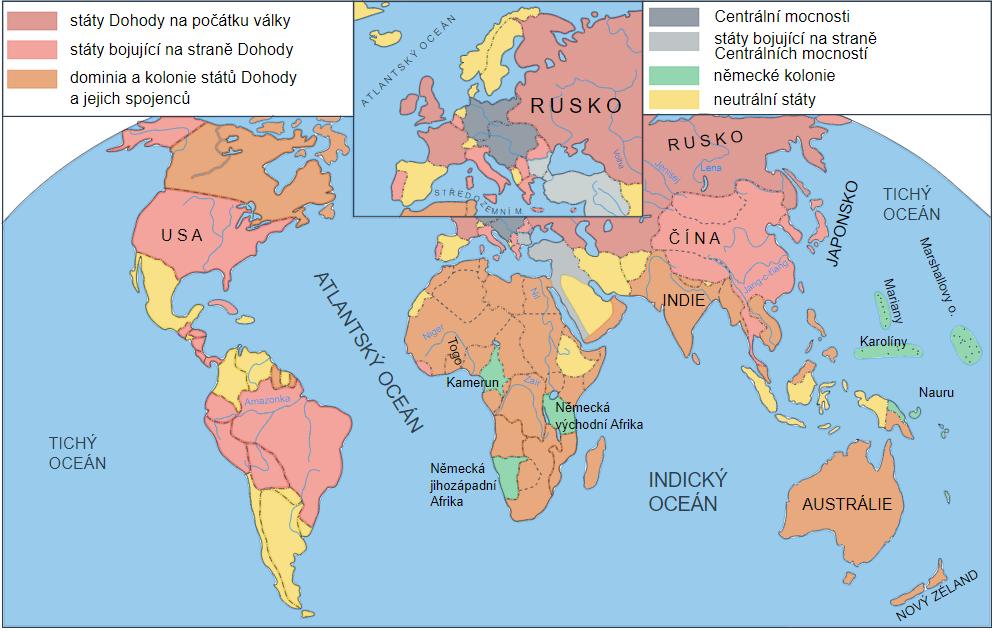 